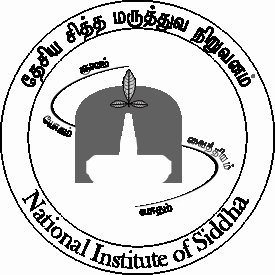 NATIONAL INSTITUTE OF SIDDHAMinistry of AyushGovernment of IndiaPh.D PROGRAMME (FULL TIME)PROSPECTUS 2022-23Tambaram Sanatorium, Chennai-600 047Tele: 044-22411611, 044-22381314Email: nisphdsection@gmail.comWeb: www.nischennai.orgINDEXNotwithstanding anything contained in the Bye Laws of the Institute, the admission, examinations etc,. to the course of study leading to award of the Degree of Doctor of Philosophy by this Institute shall be governed by these RegulationsINTRODUCTION1.1. ABOUT THE INSTITUTESiddha system is one of the oldest systems of medicine in India. The term ‘Siddha’ means achievement and the ‘Siddhars’, who have achieved substantial knowledge in the medical field have been the propounders of this medical system. According to Sage Thirumoolar, the first disciple of the great Sage and founder of Siddha System, Agathiyar;“Medicine is the one that cures physical ailmentsMedicine is the one that cures psychological ailmentsMedicine is the one that prevents diseasesMedicine is the one that bestows immortality”The National Institute of Siddha, a premier Institute offering UG, PG and Ph.D Programmes in the Siddha System of Medicine, is situated at Tambaram Sanatorium, Chennai, Tamil Nadu. Constructed in 14.78 acres of land, this is an autonomous Institute under the Ministry of Ayush, Government of India, which has started functioning on 30.09.2004. It is the only National Institute, which caters to higher studies and research in the Siddha System.1.2. AIMS AND OBJECTIVESTo promote the growth and development of Siddha system of MedicineTo provide Health care  through Siddha systemTo impart Under Graduate, Post-Graduate and Doctoral education in Siddha system of MedicineTo undertake research and dissemination of knowledge about Siddha systemTo act as a Center of excellence in Siddha ACADEMIC PROGRAMMESThis Institute is affiliated to the Tamil Nadu Dr. M.G.R. Medical University, Chennai – 600032. It follows the syllabus and curriculum as approved by the National Commission for Indian Systems of Medicine (NCISM), New Delhi and the Tamil Nadu Dr. M.G.R. Medical University, Chennai for the UG, PG and Ph.D programmes.BACHELOR OF SIDDHA MEDICINE AND SURGERY (BSMS)The Institute has received approval from the National Commission for Indian Systems of Medicine (NCISM) to start the Bachelor of Siddha Medicine and Surgery (BSMS) Programme with an annual intake of 60 students (30 All India Quota & 30 Institute Quota) during the year 2022-23. It is a 5 ½ years programme with One year internship during the final year. The admission to the BSMS programme is being done from NEET qualified candidates.DOCTOR OF MEDICINE (MD) (SIDDHA)Six Post-Graduate Departments have started in this Institute during 2004. Presently this Institute is offering Post-Graduate programmes in the following eight specialties. MaruthuvamGunapadamKuzhandhai MaruthuvamNoi NaadalNanju MaruthuvamPura MaruthuvamVarmam MaruthuvamSiddhar Yoga MaruthuvamAdmissions to the M.D (Siddha) programmes is done based on the marks obtained in the All India Ayush Post-Graduate Entrance Test (AIAPGET), conducted by the Ministry of Ayush and other relevant rules.Ph.D PROGRAMMEThis Institute has been recognized by the T.N Dr. M.G.R Medical University as a center to conduct Full Time & Part Time Ph.D programmes in Eight Specialties. The Ministry of AYUSH, Govt. of India has sanctioned 12 seats to this Institute in the following departments, to conduct Full-Time Ph. D programme:MaruthuvamGunapadamKuzhandai MaruthuvamNoi NaadalNanju MaruthuvamPura MaruthuvamVarmam MaruthuvamSiddhar Yogam Maruthuvam2. PURPOSE OF Ph. D PROGRAMMEPh.D programmes provide opportunities to students, Teaching Staff and Medical Officers with M.D (Siddha) Qualification to undertake advanced studies and research in the field of Siddha. The Candidates have to submit their Ph.D Thesis for the award of Ph.D Degree to The Tamil Nadu Dr. M.G.R. Medical University, Chennai.3.  DURATION OF Ph.D PROGRAMMEThe total duration of the Ph.D programme is three years. Under special circumstances, considering the importance of the work, Director, NIS, may extend the tenure of the Ph.D programme upon the recommendation of the Supervising Guide and also based on the rules and regulations of The Tamil Nadu Dr. M.G.R. Medical University, Chennai, in this regard from time-to time. The Ph.D Scholars can also be terminated from the programme at any time if the work and the conduct of the candidates are found to be unsatisfactory by the Competent Authority.4.  STIPENDThe Ph.D candidates will be paid a stipend of Rs. 50315 + DA for the First Year and    Rs. 51990 + DA for the Second year, which may be revised from time-to-time as per the orders received from the Ministry of AYUSH. The stipend period will commence from July 1st or January 1st every year, based on their joining session, subject to the condition that the stipend will be disbursed only after the candidate obtains confirmation of his/her provisional registration from The Tamil Nadu Dr. M.G.R. Medical University, Chennai. The stipend will be released on the basis of the attendance certified by the respective Supervising Guide and/or Biometric attendance. As per the extant rules, no stipend is admissible after 2 years. Stipend / Salary will not be admissible for regular in-service Faculty Members/Medical Officers of Central/State Government organizations who joins for Full Time Ph.D programme by availing study leave or scholarship/fellowship from other sources.5. ELIGIBILITYCandidates seeking admission to the Ph.D programme should have obtained a Post-Graduate Degree in Siddha, in the concerned subject under Indian Medicine Central Council Act, 1970.6. AGE LIMITThe maximum age of the candidate applying for Ph. D programme shall not exceed 32 years as on the last date of receipt of the application. Age relaxation is applicable to SC/ST/OBC and women candidate as per central Government rules and the Bye Laws of the Institute.7. LEAVE RULESThe Ph. D Scholars are entitled for the following leaves:8 days Casual Leave per year.15 days Academic Leave per year. (may be sanctioned by the Director NIS, Chennai on the basis of the recommendation of the Supervising Guide) 10 days Medical leave per year on production of Medical Certificate Candidates are eligible for 40 days Maternity leave once in the whole period of   Ph. D programme. (may be sanctioned by the Director NIS, Chennai on the basis of the recommendation of the Supervising Guide)8. HOW TO APPLY	The Application for Ph.D Programme is to be downloaded from the NIS Website: www.nischennai.org. Filled up Application Form should be sent by Registered Post / Speed Post /submitted in Person to The Director, National Institute of Siddha, Tambaram Sanatoruim, Chennai 600047. The Application Fee is Rs. 2,000/- (Rupees two thousand only) for general candidates and Rs.1500/- (Rupees one thousand five hundred only) for SC /ST candidates. The Application fee may be paid by way of a Demand draft drawn in favour of ‘The Director, National Institute of Siddha’, payable at Chennai. The Demand Draft shall be attached with the Application Form, failing which the Application Form will be summarily rejected. In-service candidates must submit their application only through their Competent Authority with the required documents. Otherwise such applications will not be considered at any cost.	Application Fee once remitted will not be refunded under any circumstances. Inadequately filled up/ incomplete applications will also be summarily rejected. The Application Fee of such applicants will also be forfeited.9. MODE OF SELECTION	Applications for Ph.D Programme are invited through a newspaper advertisement issued every year. Selection of the candidates will be done on the basis of merit that will be ascertained through a Written Test and Personal Interview. The minimum qualifying marks in the Written Test would be 55% for UR and OBC candidates and 50% for SC/ST candidates. The Written Test will be followed by the Personal Interview by the duly constituted Selection Committee. The Selection Committee will consist of The Director, Dean, Supervising Guide and a Senior Faculty member in the concerned specialty. If two candidates of the same category/specialty score equal marks in the Written Test, their dates of birth will be considered for preparing the final merit list. In case the dates of birth is similar then the total marks obtained in final year M.D (Siddha) examination will be considered for preparing the final merit list.10. VALIDITY OF THE SELECTION PERIOD TO PH.D PROGRAMMEThe maximum period for validity of the Selection of the candidates, through the Ph.D Entrance Test conducted by this Institute, would be 2 years. During this period the candidates will be permitted to attend a maximum of 4 Screening Sessions conducted by the Tamil Nadu Dr. M.G.R Medical University. Even after 4 Screening Sessions if a candidate fails to secure Provisional Registration for their Ph.D Programme in the Tamil Nadu Dr. M.G.R Medical University, their selection based on the Ph.D Entrance Test would be treated as invalid and they shall have to re-appear for the Ph.D Entrance Test, in order to pursue Ph.D programme in this Institute in future.11. EXAMINATION PATTERNThe Question Paper will consist of 100 MCQ Questions from the following subjects:Concerned PG subjects			: 60 marksClinical trial management 			: 20 marksResearch Methodology and Bio Statistics	: 20 marks	One mark will be awarded for each correct answer. Negative marks will also be there. 0.25 marks will be deducted for each wrong answer or if more than one answer has been selected. Zero marks will be given for unattended questions.12. FEES1. The selected Candidates have to remit the following fee:-2. For the Second and Third year the fees will be as follows:                                          (Rupees Sixty Seven Thousand Five Hundred only)13. TOPIC OF RESEARCH The Research topic should be relevant according to their specialty and follow the regulatory guidelines.14. CONFERENCECandidate should attend minimum two National /International Conferences in a year and should present at least two research papers in a year. They are not eligible for TA/DA/Registration fees to meet out the expenses related to conferences.15.  PUBLICATIONS	The Ph.D work of the candidates should be published in Peer reviewed; UGC /MCI approved journals as an article or in the form of a book for its public utility. Acknowledgement should be given to NIS and The Tamil Nadu Dr. M.G.R. Medical University, Chennai.16. CONTINGENT GRANT	Candidates are eligible for a Contingent Grant of Rs.15, 000/- (Rupees Fifteen Thousand only) for Second and Third year only. Contingent Grant will be released to the candidate subject to the following rules:a) The Candidate may utilize the Contingent Grant for purchase of apparatus, chemicals, books and journals, Photocopying, photographs, typing, stationery, postage and field work/travel needed in connection with their PhD programme, study tours with the approval of the Director on the recommendation of the Supervising Guide, etc.,(b) The Contingent Grant is not intended for meeting the expenditure on the purchase of other items normally provided by the Institute and for payment of examination and other fees.(c) The non-consumable articles purchased out of the Contingent Grant will be first entered in the accession/stock register of the library/store of the concerned department and then the articles will be issued to the Ph. D scholar, so as to ensure that on expiry / termination / relinquishment of the fellowship, the non-consumable articles are returned to the concerned departments.(d) For each expenditure met out of the Contingent Grant, a certificate from the Supervising Guide to the effect that the expenditure incurred is in furtherance of the approved Ph.D programme will be necessary.(e) Travelling allowance, to be met out from the Contingent Grant for approved field work / travel in connection with the research work, will be admissible by 3 tier A/C sleeper only.17. NUMBER OF SEATS	12 seats are available for the  Full Time Ph.D programme  for the academic year 2022-23,  which will also be based on the availability of Supervising Guides in this Institute.18. RESERVATIONS Communal reservation will be provided as per the Central Government rules admissible from time-to-time, provided the candidates fulfill the minimum qualifications laid down as mentioned above.  Reservation of seats for the year 2022-2023 will be as follows:-19. PATENT RIGHTS The Patent rights obtained as an outcome of the research work will vest jointly with NIS Chennai, the Supervising Guide and the Candidate.20. HOSTEL ACCOMMODATIONHostel accommodation may be provided to the Ph.D scholars subject to availability.21. DISCIPLINARY PROCEDUREThe candidate, if found indulging in any indiscipline or anti – social activities / creating nuisance in any manner, will be terminated from the Ph.D programme with immediate effect. In such case, the candidate has to refund the total stipend  received by him/her till the date of termination along with the penalty of Rs.10,00,000/- (Rupees Ten lakhs) as  prescribed in the bond.22. NAME OF SUPERVISING GUIDESNote: 	The Supervising Guides in the Departments of Pura Maruthuvam, Varmam Maruthuvam & Siddhar Yogam Maruthuvam can act as Supervising Guides for the candidates from M D (Siddha) Sirappu Maruthuvam Specialty, that has been trifurcated lately by NCISM into the above three departments. They can also act as Supervising Guides for the candidate opting any of the above three specialties.Out of the above vacancies are available with the following Supervising Guides for the Academic Year 2022-23:* These Faculty members can act as Supervising Guides for the erstwhile specialty of Sirappu Maruthuvam as well as for the three specialties of Pura Maruthuvam, Varmam Maruthuvam & Siddhar Yogam Maruthuvam22. IMPORTANT DATES23.  GENERAL INSTRUCTIONS TO THE CANDIDATES:The candidate will be governed by the rules and regulations as approved by the National Institute of Siddha, Chennai and the Ph.D Regulations approved by the Tamil Nadu Dr. M.G.R Medical University, Chennai from time-to-time.The candidate should perform full-time research work under his/her Supervising Guide on the approved research topic.As stipulated in the Ph.D regulations issued by the Tamil Nadu Dr. M.G.R Medical University, which is being followed by this Institute, the candidates joining for Ph.D programme in this Institute shall not hold any other posts/appointments or receive any emoluments, salary, stipend etc., from any other sources starting from the date of submission of the Application for Eligibility Certificate to the Tamil Nadu Dr. M.G.R Medical University till the completion of his/her Full Time research programme.The candidates have to prepare a Notarized Affidavit strictly adhering to the conditions specified in ‘Point No. c’ above. This Affidavit is to be attached with their Application for Eligibility Certificate. The Application for Eligibility Certificate, along with the Notarized Affidavit, is to be forwarded by the concerned Supervising Guide to the Academic Section with a request to forward the same to the University. Copies of the complete set of documents in this regard shall also to be submitted to the Academic Section towards office copy. After scrutiny of the documents received, the Institute will forward the Application for Eligibility Certificate, submitted by the candidate, to the University with a covering letter. No modification/changes in the conditions stipulated in ‘Point No. c’ above shall be made by the candidate in the Notarized Affidavit. Such Affidavits will not be forwarded to the University from this Institute. The candidates may peruse the copies of the Notarized Affidavits submitted by the former Ph.D Scholars of this Institute available in the Academic Section before preparing their Affidavit to avoid any mistakes/discrepancy in this regard.The candidates shall submit all the documents related to their Ph.D programme through their concerned Supervising Guide only. Violation of these directions may lead to termination of the Ph.D registration of the candidate. The Supervising Guides should also submit the copies of all the communications received from the University/elsewhere with regard to the research programmes / Guideship /candidate matters etc, to the Academic Section without fail.Copies of all the documents to be submitted by the candidate to the University for his/her Ph.D Programme should invariably be submitted to this Institute also.The candidates are also required to undertake teaching and other assignments as directed by the Institute, e.g., tutorials, practical demonstrations, laboratory works, etc. from time-to-time.If any candidate wishes to discontinue the Ph.D programme before the end of the tenure, as per the Tamil Nadu Dr. M.G.R Medical University norms, it should be done with the prior approval of the Director, on the recommendation of the Supervising Guide. In such case, the candidate has to refund the total stipend  received by him / her till the date of discontinuation along with a penalty of Rs.10,00,000/- (Rupees Ten lakhs) as mentioned in the bond.If the candidate wishes to discontinue the full time Ph.D programme upon his / her selection to any posts under Central /State Governments before obtaining his / her Provisional Registration in the University, he/she will be relieved from the full time Ph.D programme of this Institute without imposing any penalty.The candidate should obtain the prior permission of the Director on the recommendation of the Supervising Guide for appearing in any examination / Interview conducted by any other Institution / Organization /Department.The candidate should complete the research work and submit the Ph.D thesis within the period prescribed in the Ph. D regulations issued by the Tamil Nadu Dr. M.G.R Medical University, failing which the candidate should refund the entire stipend received by him/her for the Ph.D programme along with the penalty of Rs.10, 00,000/- (Rupees Ten Lakhs only).DIRECTORSl. NoContentContentPage No.1.IntroductionIntroduction31.1.1About the Institute31.1.2Aims and Objectives 31.1.3Academic Programmes 41.1.3.1Bachelor of Siddha Medicine And Surgery (BSMS)41.1.3.2Doctor of Medicine (MD) (Siddha)41.1.4Ph.D Programme52.Purpose of Ph. D programmePurpose of Ph. D programme53.Duration of Ph.D ProgrammeDuration of Ph.D Programme54.StipendStipend55.EligibilityEligibility66.Age LimitAge Limit67.Leave RulesLeave Rules68.How to ApplyHow to Apply79.Mode of SelectionMode of Selection710.Validity of the selection period to Ph.D programmeValidity of the selection period to Ph.D programme811.Examination PatternExamination Pattern812.FeesFees813.Topic of ResearchTopic of Research914.ConferenceConference915.PublicationsPublications916.Contingent GrantContingent Grant917.No. of SeatsNo. of Seats1018.ReservationsReservations1019.Patent RightsPatent Rights1020Hostel AccommodationHostel Accommodation1021.Disciplinary ProcedureDisciplinary Procedure1122.Name of Supervising GuidesName of Supervising Guides1123.Important DatesImportant Dates1224.General Instructions To The CandidatesGeneral Instructions To The Candidates12First Year fee for Ph.D programmeFirst Year fee for Ph.D programmeFirst Year fee for Ph.D programmeFirst Year fee for Ph.D programmeI Installment(At the time of admission)I Installment(At the time of admission)II Installment (after getting provisional registration from the T.N Dr. M.G.R Medical University)II Installment (after getting provisional registration from the T.N Dr. M.G.R Medical University)ItemAmount (Rs.)ItemAmount (Rs.)Non-refundableNon-refundableNon-refundableNon-refundableAdmission fee5000Tuition fee5000Research fee25000Research fee20000Bulletin fee750Lab/Hospital fee3000Computer & Internet fee5000Sports fee1000Library fee4000Annual Day/ Cultural fee1000Literary fee1000Development fee2500Prospectus fee2000Identity Card500RefundableRefundableCaution Deposit25000Total70750Total30000Grand Total of I & II InstallmentsGrand Total of I & II Installments70750 + 30000100750S.NoParticularsII year()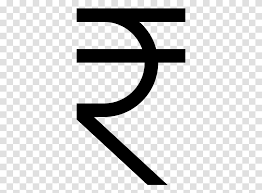 III year()1Tuition fee500050002Admission fee003Research fee45000450004Bulletin fee005Computer & Internet fee500050006Library fee400040007Lab  / Hospital fee300030008Sports fee100010009Annual Day /Cultural fee1000100010Literary fee1000100011Development fee25002500TotalTotal6750067500S.No.SpecialtyUROBCSCSTTotal1Maruthuvam110022Gunapadam101023Kuzhandhai Maruthuvam 110024Noi Naadal100125Nanju Maruthuvam011026Pura Maruthuvam100017Varmam Maruthuvam10001S. No.Name of SpecialtyName of Supervising Guide1MaruthuvamDr. T. Lakshmi Kantham, Associate Professor & HoD (i/c)2MaruthuvamDr.H.Vetha Merlin Kumari, Associate Professor3MaruthuvamDr.H. Nalini Sofia, Associate Professor4GunapadamDr. S. Visweswaran, Associate Professor 5GunapadamDr.S. Sivakkumar, Associate Professor & HoD (i/c)6GunapadamDr. A. Mariappan, Associate Professor7Kuzhandhai MaruthuvamProf. (Dr.) M. Meenakshi Sundaram, Head of the Department8Kuzhandhai MaruthuvamDr. A.M. Amala Hazel, Associate Professor9Kuzhandhai MaruthuvamDr. K. Suresh, Associate Professor10Kuzhandhai MaruthuvamDr.P. Arul Mozhi, Associate Professor 11Kuzhandhai MaruthuvamDr. K. Vennila, Associate Professor12Noi NaadalProf. (Dr.) G.J Christian, Head of the Department13Noi NaadalDr. S. Elansekaran, Associate Professor14Noi NaadalDr. M. Ramamurthy, Associate Professor15Nanju MaruthuvamDr. R. Madhavan, Associate Professor & HoD (i/c)16Nanju MaruthuvamDr. P. Shanmugapriya, Associate Professor17Pura Maruthuvam Dr. M. V. Mahadevan, Associate Professor & Head (i/c)18Pura Maruthuvam Dr. D. Periyasami, Associate Professor19Varmam MaruthuvamProf. (Dr.) N.J Muthukumar, Head of the Department 20Siddhar Yogam MaruthuvamDr. V. Mahalakshmi, Associate Professor & Head (i/c)S.No.Name of the SpecialtyName of the Guide1MaruthuvamDr. T. Lakshmi Kantham, Associate Professor2MaruthuvamDr.H.Vetha Merlin Kumari, Associate Professor3GunapadamDr. A. Mariappan, Associate Professor4GunapadamDr. S. Visweswaran, Associate Professor5Pura MaruthuvamDr. D. Periyasami, Associate Professor*6Pura MaruthuvamDr. M. V. Mahadevan, Associate Professor*7Kuzhandhai MaruthuvamDr. K. Vennila, Associate Professor8Kuzhandhai MaruthuvamDr. K. Suresh, Associate Professor9Noi NaadalDr. S. Elansekaran, Associate Professor 10Noi NaadalDr. M. Ramamurthy, Associate Professor11Nanju MaruthuvamDr. R. Madhavan, Associate Professor12Nanju MaruthuvamDr. P. Shanmugapriya, Associate ProfessorS. No.PARTICULARSDATE1Downloading application form from the website (www.nischennai.org) 22.03.20232Last date for downloading application form12.04.20233Last date for receipt of filled in application 12.04.20234Date of written examination05.05.2023